示例十暗　號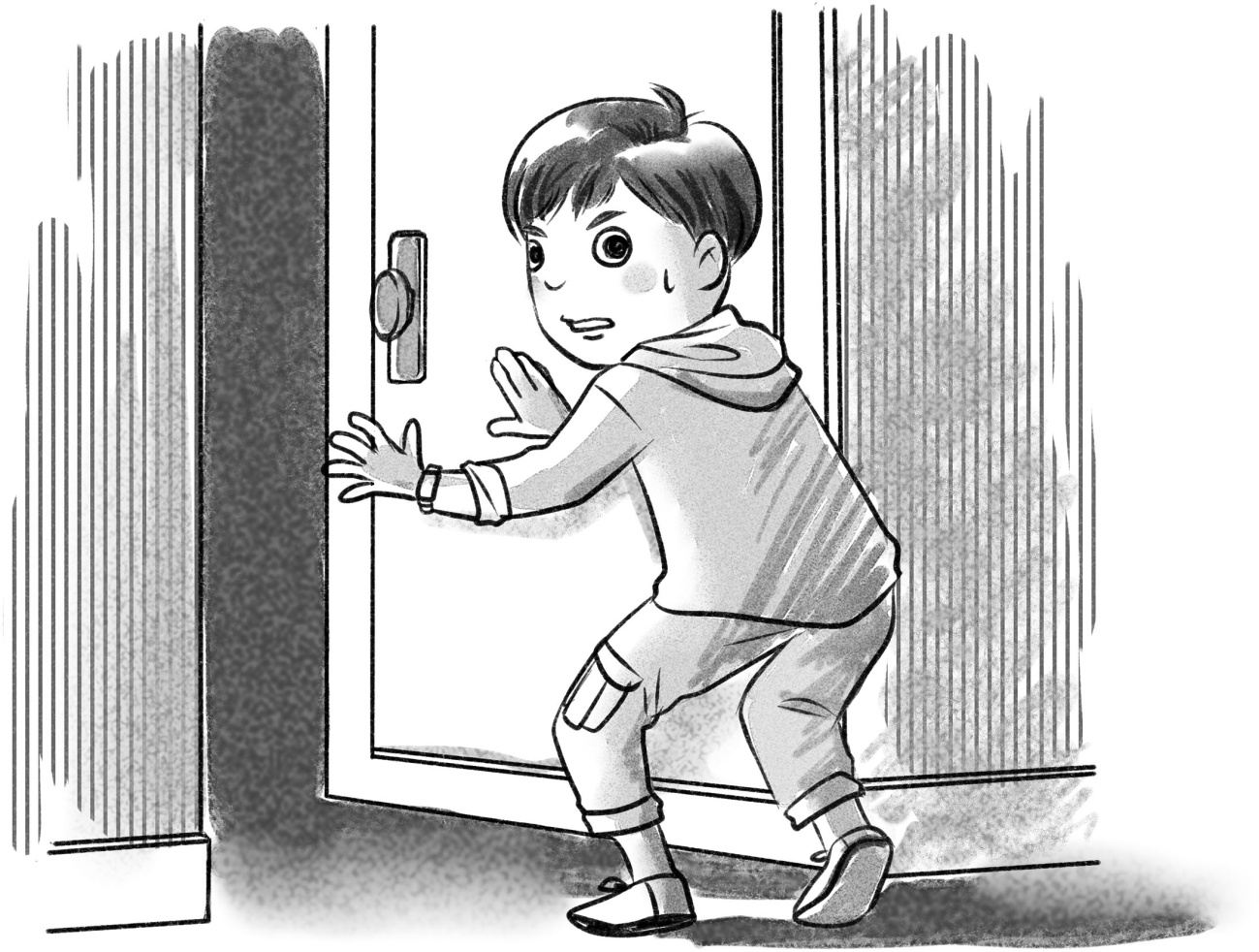 《暗號》教學設計適用年級：	五至六年級
（本設計於初中進行教學實踐，同時適用於高小能力較高的學生。）建議教節：	4（160分鐘）（一）給教師的話一、	教學視窗成長需要勇氣與自信。父親給夏剛的就是這樣的一種鍛煉。本書約有22000字，要在課堂上進行教學，要安排好教師導讀和學生獨立閱讀的部分。教師導讀是閱讀過程和方法的示範，學生自行閱讀是閱讀方法的實踐，兩者同樣重要。情節是故事的核心，教師可以把本書的懸念作為導引閱讀的重點，請學生隨着逐漸披露的線索尋找真相。人物是構成情節的靈魂，教師可以引導學生分析人物的特點，幫助學生掌握人物在故事中的作用。本書另有加長版，名為《有老鼠牌鉛筆嗎？》（台北：聯經出版事業股份有限公司，2010年），情節更複雜多變。教師可因應學生程度和興趣，推薦學生進行延伸閱讀。二、主題地圖三、	策略指南本教學設計運用了以下的教學策略：引領思維閱讀導引閱讀故事地圖連結生活經驗代入角色以書帶書四、	學習重點閱　　讀：	觀察文字及圖畫，理解內容；分析人物性格；繪畫故事地圖；尋找關鍵詞語；認識結尾的不同寫作方法寫　　作：	擬設採訪問題文　　學：	認識文學作品中懸念手法的安排品德情意：	學習獨立處事；培養自信心思　　維：	培養解決問題的能力（二）教學活動設計者：張永德一、	引入導入討論：教師提問：如果要向一個人傳達信息，但又不想其他人知道，可以用甚麼方法？（自由分享想到的不同方法，如傳紙、耳語、打手勢、用暗號）教師把學生建議的方法寫在黑板上。教師提問：哪種方法最「安全」？試說明你的想法。學生用安全系數（5最高，1最低）來表述自己的看法，教師統計學生的意見（參見第162頁「引入活動學生意見統計」）。教師提問：你覺得一本叫「暗號」的書，內容應該跟甚麼有關？（自由作答，言之成理即可）共同閱讀：展示《暗號》的封面，請學生觀察圖畫，猜測故事內容。（自由作答，言之成理即可）展示《暗號》書名頁，請學生觀察圖畫（一大一小的兩隻手緊握着），猜測故事可能的內容主題。（自由作答，言之成理即可）展示《暗號》的前環襯（各種不同款式、大小、用途的袋子），請學生進一步豐富/修訂自己的猜想。二、	發展展示《暗號》的目錄，請學生分析本書可能的內容：第1章：出發第2章：上車第3章：算命第4章：催眠術第5章：分別（自由作答，言之成理即可）教師提問：目錄的插圖（火車的車窗）能為你提供更多線索嗎？請說說你的看法。（與旅行、旅程有關）教師以提問的方式導讀第1章（第8-19頁），並把情節要點以故事地圖方式寫在黑板上。提問：爸爸為夏剛安排了怎麼樣的生活體驗？試連繫封面內頁和目錄的插圖說明你的想法。（出門旅行）爸爸抱着甚麼態度安排這次生活體驗活動？（教師可先朗讀第10-11頁的內容，然後才提問）請從第10-11頁段落裏找出關鍵詞句作說明。（爸爸非常認真的對待這件事，文中用了「很嚴肅」、「煞有介事」來形容爸爸說話的態度）夏剛收到車票有甚麼反應？為甚麼他有這樣的反應？（很高興、很興奮，因為他從來沒有出過遠門）文本討論：爸爸為甚麼會安排夏剛獨自上路到青島？（訓練他獨立處事）媽媽贊同這個安排嗎？（媽媽基本上是贊同的，她微微的點了點頭，見第15頁；但她也有憂慮，當她聽到夏剛在抱怨時，眼裏露出愛憐的目光，見第17頁）承上題，如是，為甚麼她很少發言？如否，為甚麼她不提出反對？（媽媽少發言，因為這次是爸爸決定和安排的；她沒提出反對，因為她也覺得給兒子一些鍛煉是好的）你覺得爸爸的做法恰當嗎？為甚麼？（自由作答，言之成理即可）夏剛的心情怎麼樣？請從第14-15頁的文圖找出證據？（文字大意：他覺得難以相信，甚至想媽媽幫忙說服爸爸改變主意，但又覺得這是很好的一個機會；圖畫畫的是他一個人站在十字路口）為甚麼後來夏剛的心會鬆了一口氣？（第17頁：媽媽說已經替夏剛安排好接車和吃住）為甚麼本書以《暗號》為名？（因為爸爸說在青島車站會有人來接夏剛，而他們雙方要用暗號來聯繫）暗號是甚麼？（第18頁：「請問有老鼠牌鉛筆嗎？」「對不起，我只有貓牌橡皮」）作者不在故事一開始就呼應書名，這種處理手法有甚麼特別？（製造懸念）學生思考以下問題，並完成工作紙（一），然後分享自己的想法：你試過獨自完成一項任務嗎？你的心情怎樣？有甚麼感受？（自由作答）如果你是故事中的男孩，爸爸要你獨自坐火車從北京到青島，你最憂慮的是甚麼？你願意接受挑戰的原因又是甚麼？（自由作答）教師講述情節發展（第2章，第20-29頁）：提問：爸爸真的放心夏剛一個人出門嗎？（自由作答，言之成理即可）講述：旅程開始，夏剛認識了車廂裏的其他乘客：年輕的煙鬼算命師尤啟發「女教師」阿姨不理睬人的女子最談得來的老邱討論分析：老邱說他這次旅程的任務是要照顧一個比自己年輕很多的小伙子。老邱會不會就是爸爸的老同學，是負責照顧「我」的人呢？（自由作答，言之成理即可）學生獨立閱讀：學生自行閱讀作品的第3、4章（第38-63頁），找出「真相」。學生分成5組，每組代表與夏剛同處一個車廂裏的一個人物，然後進行焦點閱讀，集中分析所代表人物，並完成工作紙（二）。學生閱讀完畢，共同討論，把故事情節以故事地圖方式呈現。組長利用故事地圖，報告閱讀所得。教師綜合、補充各組的報告，幫助學生構建故事的完整內容。教師講述故事第5章（第64-69頁），共同討論：老邱要在濟南下車了，夏剛很驚訝，為甚麼？（因為他一直以為對方是爸爸安排的接頭人，會全程照顧自己）為甚麼夏剛會誤會老邱是爸爸安排的接頭人？（學生列舉在故事中找到的線索，愈多愈好）三、	思考與總結討論與分享：火車到青島了，有人來接夏剛嗎？（作者沒交代）夏剛希望有人來接車嗎？為甚麼？（不希望，他說「我自己在這世界走走，多好」）換了是你，你會怎樣想？你希望有人來接車嗎？（自由作答，言之成理即可）學生分享自己的想法，教師統計學生的取態。如果真的在外地遇上困難，你會怎樣做？（自由作答，言之成理即可）你認為夏剛在整件事上學到了甚麼？他有甚麼改變？（建立了信心，可以獨立處事，與人溝通，可以說是成長了。其他言之成理的說法均可）作法討論：作者沒說明結局。為甚麼作者要這樣安排？（言之成理即可）你喜歡這種結尾的寫作方式嗎？（學生自由作答，言之成理即可）如果結尾由你來寫，你會安排怎樣的結局？四、	延伸活動課堂戲劇學生分組討論：夏剛回家後，會跟爸爸說甚麼？爸爸會怎樣回應？媽媽又會說些甚麼話？試把他們一家人的對話寫出來。學生輪流演繹小組的構想。學生按評分標準選出最佳演出組合，並說明理由。新聞專題採訪情境介紹：爸爸鍛煉兒子的獨特方法被傳媒知道了，記者都來採訪。活動：假設你是某報的記者，編輯請你寫一篇採訪報道，你想告訴讀者甚麼？你會採訪哪些人？提出哪些問題？試分組討論，寫下你們的構思，並完成工作紙（三）。學生匯報討論結果。推薦閱讀：作者張之路另有一個長篇作品《有老鼠牌鉛筆嗎？》（台北：聯經出版事業股份有限公司，2010年），以本書故事為骨幹，但情節更豐富，可鼓勵有興趣的學生閱讀。《暗號》教學設計引入活動學生意見統計如果要向一個人傳達信息，但又不想其他人知道，以下哪種方法最安全？試用安全系數（5表示最安全，1表示最不安全）來表述自己的看法。《暗號》教學設計工作紙（一）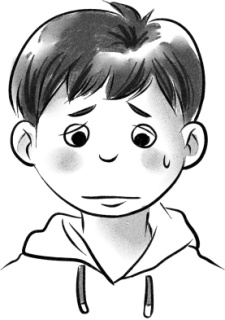 請寫下你的想法，愈多愈好。《暗號》教學設計工作紙（二）閱讀第3、4章（第38-63頁），集中分析指定的人物，填寫下列資料。焦點人物：　　　　　　　　　　　　　　　.《暗號》教學設計工作紙（三）採訪的主題（想告訴讀者甚麼？）	.在事件當中，哪些人最有採訪價值？試把你們的構想寫下來。如果要把採訪結果寫成完整的專題文章，這篇文章的標題是：		.延伸閱讀李家同/文，鍾偉明/圖(2009)：《車票》，台北，聯經出版事業股份有限公司。張之路著(2010)：《有老鼠牌鉛筆嗎？》，台北，聯經出版事業股份有限公司。齊藤洋/文，杉浦範茂/圖，王蘊潔/譯(2010)：《魯道夫．一個人的旅行》，台北，天下雜誌股份有限公司。方　法方　法方　法方　法傳　紙耳　語打手勢用暗號安


全


系


數5安


全


系


數4安


全


系


數3安


全


系


數2安


全


系


數1姓名︰班別︰日期︰憂　慮接受挑戰的理由姓名︰班別︰日期︰外貌特徵個性特點行為/舉動語言特點組別︰日期︰採訪對象採訪原因訪問問題